ПОЛОЖЕНИЕ О «Конкурсе лучшей группы»Общие положенияНастоящее Положение определяет порядок и сроки проведения Конкурса на лучшую академическую группу Южно-Уральского государственного университета (далее – Конкурс).Конкурс проводится с целью выявления, поддержки и поощрения талантов среди обучающихся университета, достигших значительных результатов в учебной, научно-исследовательской, интеллектуально-познавательной, общественной, культурно-творческой и спортивно-физкультурной деятельности по итогам I семестра 2017-2018 учебного года. В соответствии с проектом 5/100 задачами проведения Конкурса являются повышение конкурентоспособности обучающихся, стимулирование активности в различных сферах деятельности университета и развитие лидерских качеств.  В Конкурсе могут принимать участие академические группы обучающихся очной формы обучения (бакалавры, специалисты) институтов/высших школ и филиалов университета.Организация проведения КонкурсаОрганизаторами Конкурса являются Управление по внеучебной работе, Объединенный совет обучающихся и Система студенческого кураторства ЮУрГУ.Для организации и проведения Конкурса Oрганизаторами утверждаются Оргкомитет и Конкурсная комиссия, в состав которой входят представители органов управления университета, Совета обучающихся, специалисты по учебной, научной и внеучебной работе и иные заинтересованные стороны. Оргкомитет обеспечивает сбор материалов, предоставляемых на Конкурс, определяет их соответствие требованиям, готовит и проводит заседания Конкурсной комиссии, обеспечивает ведение протоколов и конкурсной документации.Конкурсная комиссия создается для проведения экспертизы представленных на Конкурс материалов, вынесения экспертных заключений и рекомендаций по итогам Конкурса. Материалы, направленные на Конкурс, не рецензируются и не возвращаются, за исключением оригиналов зачетных книжек. Материалы, не соответствующие требованиям, не допускаются к участию в конкурсе. Оргкомитет конкурса имеет право на публикацию материалов, предоставленных на Конкурс. Организаторы оставляют за собой право уточнения даты, места проведения Конкурса и определения состава Конкурсной комиссии.Информацию об участии в Конкурсе можно получить в Студенческом Центре (ауд. 429)  и в Управлении по внеучебной работе (ауд. 339) Южно-Уральского государственного университета, тел.: 89995701269, в группе «Лучшая академическая группа ЮУрГУ 2018» социальной сети ВКонтакте vk.com/bestteamsusu.Порядок проведения КонкурсаКонкурс проводится в три этапа: - первый этап – заочный;- второй этап – отборочный;- третий этап – финальный. После проведения первого этапа Оргкомитет проверяет соответствие представленных участниками данных.По итогам второго этапа Конкурсной комиссией определяется не менее 10 академических групп (по одной от института/высшей школы), которые переходят в третий этап. Итоги Конкурса подводятся отдельно для участников первого курса обучения и для участников не старше четвертого курса.Конкурс проводится в период с 23 марта по 20 апреля 2018 года.Организация и условия проведения этапов КонкурсаДля участия в первом этапе Конкурса представляются следующие материалы:- заявка установленного образца (Приложение 1), в которой должны быть указаны не менее 2/3 обучающихся академической группы, заверенная вышестоящим органом (зав. кафедрой, зам. директора, директором высшей школы/института);- видеоролик/презинтация об академической группе, характеризующий деятельность группы в рамках университета во всех сферах (учебной, внеучебной, научной, социальной, спортивной и т.д.); длительность видеоролика – не менее 1 и не более 3 минут, количество слайдов – не менее 5 не более 25;- заявки отправлять в сообщения группы в социальной сети ВКонтакте vk.com/bestteamsusu.Второй этап включает в себя прохождение конкурсного задания (Приложении 2):- интеллектуальная игра «Квиз, плиз!».4.3    Третий этап представляет собой творческую презентацию академической группы и конкурсное задание «групп поддержки» (Приложение 3). По итогам данного этапа определяются победители.Критерии оценкиОценка проводиться по результатам деятельности группы за I семестр 2017-2018 учебного года.Критерии оценки академической группы:- успеваемость по итогам промежуточной аттестации (I семестр 2017-2018 учебного года);- участие обучающихся в научно-исследовательской и интеллектуально-познавательной деятельности (вовлеченность студентов академической группы и их особые достижения в олимпиадах, конференциях, студенческих научных обществах, конкурсах, интеллектуальных играх, количество именных стипендиатов, наличие научных публикаций и т.д.);- общественная, культурно-творческая, спортивно-физкультурная активность обучающихся академической группы (участие и особые достижения на университетских, городских, областных, всероссийских, международных конкурсах);- техническая реализация идеи видео-презентации группы;- информативность, креативность (в печатном и/или электронном виде, может включать фото и видеоматериалы, характеризующие группу).Критерии оценки академической группы во втором и третьем этапе Конкурса вводятся дополнительно.Определение и награждение победителейУчастникам конкурса вручаются благодарственные письма и памятные призы. Победители определяются Конкурсной комиссией по итогам всех этапов.Победителями Конкурса признаются две группы: одна среди первого курса обучения, другая – среди групп не старше четвертого курса. Им присваиваются звания «Лучшая академическая группа первого курса 2018» и «Лучшая академическая группа 2018» соответственно. Обладатель звания «Лучшая академическая группа» рекомендуется для участия в Слёте лучших академических групп России (не более 12 человек от группы).Конкурсная комиссия и Оргкомитет вправе вводить дополнительные номинации в рамках основных номинаций конкурса.Подведение итогов, награждение и чествование победителей Конкурса происходит в торжественной обстановке.Итоги Конкурса публикуются на официальном сайте университета.Начальник ОВВР                                                                                                         Я.А.ЕрмошкинНачальник УВР                                                                                                           С.А. ЮдочкинаПриложение 1Заявка на участие в конкурсе «Лучшая академическая группа ЮУрГУ-2018»ВШ/Институт (факультет)__________________________________________________________Курс ___________________________________________________________________________ Номер группы ___________________________________________________________________ФИО старосты группы ____________________________________________________________Контактный телефон______________________________________________________________Список участниковНаличие стипендийУчастие в олимпиадахОкончание приложения 1Научно-исследовательская работа студентовУчастие в конференцияхПубликации:Участие и организация внеучебных мероприятий Участие в спортивных соревнованияхВсе данные предоставлены за I семестр 2017-2018 учебного года.Заверяю: Директор ВШ/Института                                                                                                      ПодписьПриложение 2Конкурсные задания второго этапаИнтеллектуальная игра «Квиз, плиз!»1 раунд - "Разминка для везучих".
6 вопросов с 4 вариантами ответов по 30 секунд обсуждения каждый. Вопросы на совершенно разные темы - на эрудицию, логику, удачу, вот вообще прям что угодно можем тут спросить. 

2 раунд - "Включаем логику".
6 вопросов во 60 секунд обсуждения каждый. До ответа можно дойти логически, не обладая какими-то знаниями. 

3 раунд - "Музыкальный".
6 вопросов по 60 секунд обсуждения каждый. 

4 раунд - "Железные яйца"
6 вопросов по 60 секунд обсуждения каждый. На каждый вопрос можно сделать ставку, дописав +1. Если ответ правильный, то сделав ставку, получите +1 дополнительный балл, если неправильный, то минус 1 балл.

5 раунд - "Правда/неправда"
12 вопросов на Правда/Неправда, всего по 15 секунд обсуждения каждый.

6 раунд - "Хардкор"
3 вопроса по 120 секунд обсуждения каждый. За каждый правильный ответ - 2 балла. Обычно сюда включаем ну оооочень сложные вопросы, отвечающие определению "хардкор".

7 раунд - "Последний шанс"
6 вопросов по 60 секунд обсуждения каждый. На каждый вопрос можно сделать ставку, дописав +1 или +2. Если ответ правильный, то команда получает +1 или +2 дополнительных балла, если неправильный, то -1 или -2 балла соответственно.
Тематическое фотоУчастники придумывают тематику фотографии и предоставляют ее до проведения финального мероприятия.Приложение 3Конкурсные задания третьего этапаПрезентацияЦель: презентация академической группы.Содержание: в течение 3-5 минут группы творчески представляют свою деятельность в рамках университета во всех сферах (учебной, внеучебной, научной, социальной, спортивной и т.д.). Раскрывают личные и профессиональные качества участников Конкурса и их вклад. Критерии оценки:творчество и креативность;количество участников (процентное соотношение по группе);отражение деятельности группы во всех сферах университета. Конкурс «группы поддержки»Конкурс-сюрприз. Цель: оценить известность студентов академической группы среди своих сверстников.Содержание и критерии оценки задания раскрываются в день проведения третьего этапа.Министерство образования и науки российской федерации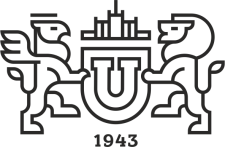  ЮЖНО-УРАЛЬСКИЙ ГОСУДАРСТВЕННЫЙ УНИВЕРСИТЕТ№ФИО (полностью)Средний балл промежуточной аттестации(I семестр 2017-2018 учебного года)1.2.…Средний балл группы:Средний балл группы:№Наименование стипендииФИО студента1.2.…№Наименование олимпиадыФИО студента1.2.…№Тематика НИРФИО научного руководителяФИО студента1.2.…№Название конференцииМесто проведенияФИО студента1.2.…№Название Выходные данныеФИО студента1.2.…№Форма участия (участие, организация)Уровень проведения мероприятия (группа, факультет, университет и.т.д.)Мероприятие ФИО студентов1.2.…№МероприятиеУровень проведения мероприятия (группа, факультет, университет и.т.д.)Форма участия (участие, организация)ФИО студентов1.2.…